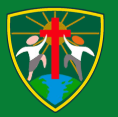 Learning Project WEEK 4 - AnimalsLearning Project WEEK 4 - AnimalsAge Range: KS1Age Range: KS1Weekly Maths Tasks (Aim to do 1 per day)Weekly Reading Tasks (Aim to do 1 per day)Play on Hit the Button -  number bonds, halves, doubles and times tables. Play on Number Fact Families - find the addition and subtraction fact families for numbers up to 20, 50 or 100. Practise counting in 2s, 5s and 10s. This game could support this.  Go out in the garden and observe the different creatures/animals that can be seen. Count how many of each animal/creature you can find.Practise learning about money by playing this game. You could also use real coins and play a similar game with family members. Select a number between 2 and 20. Make a poster showing how many different ways to make this number using addition, subtraction, multiplication etc.Can you read fiction, non- fiction and poems about animals? Can you find adjectives in the books used to describe the animal? Listen to the stories: https://www.storylineonline.net/books/clark-the-shark/Create a bookmark with animal facts  Read common exception words and time how long it takes for you to read them all. Can you beat your score by the end of the week? Weekly Phonics/Spellings Tasks (Aim to do 1 per day)Weekly Writing Tasks (Aim to do 1 per day)Daily phonics - your child to practice their sounds and blend words. Interactive games found on link below.  Phonics play Top Marks Spelling Spell the days of the week Spell common exception words Spelling CityYEAR 1: We have also uploaded some practise phonics tests for you children to practise at home. YEAR 2: We have also uploaded some practise SATs questions for children to practise at home.A-Z Animal list: Can you think of an animal for each letter of the alphabet. Can you add sound buttons? Draw a picture of your animal and label it. Can you write sentences using adjectives? Write a set of questions about animals you would like to find out about. Create a fact file about your favourite animal. Research an animal of your choice and explore the vocabulary required to describe them. Describe similarities and differences between animalsLearning Project - to be done throughout the week: Animals   Learning Project - to be done throughout the week: Animals   The project this week aims to provide opportunities for your child to learn moreabout key animals they are interested in. Learning may focus on exploring thephysical aspects of an animal, their habitat, categorising animals etc.Find out about:What are mammals?,What are amphibians?What are birds?What are fish?What are reptiles?What are minibeasts?https://www.bbc.co.uk/bitesize/topics/z6882hvCreate a mask : Using different materials around the house, create a mask of their favouriteanimal. Think about the colours and shape. Can they add different textures to their mask?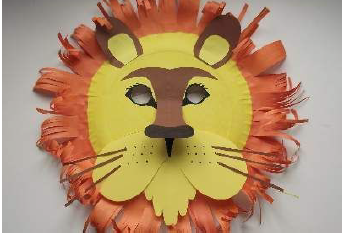 Where does your animal live? Play this sorting activity to develop their understanding of wheredifferent animals live.Animal grouping: Get your child to group animals into two columns. Identifying animals that canfly and cannot fly. What do animals eat? Scientists group animals into three different groupsaccording to what animals eat. These groups are carnivores, herbivores and omnivores. Carnivoreseat other animals, herbivores eat plant material including fruit, leaves, vegetables, omnivores eat amixture of meat and plant material. (Animals that eat other animals are called carnivores. Animals that eat plantsare called herbivores. Animals that eat both plants and other animals are called omnivores)Sorting CardsNeeds of an animal. Can all animals be kept as a pet? Think about a particular animal and find outif that animal could be a pet. Draw pictures of different animals. Sort theanimals into two groups; suitable for a pet and not suitable for a pet.Explain why animals were sorted in a particular way.www.rspcaeducation.org.uk/teachers - Design a leaflet explaining topotential pet owners what each animal will need. - Interview a pet ownerto discuss the responsibilities involved with looking after an animal.How often do they need to find their pet? Who helps clean? What doestheir pet eat? Find some pegs at home. Can you create your own mini animal or object, cut it in halfand stick it to a peg.Nocturnal animals - What do they think this word means? Watch and discuss the animals theysaw. Have they seen these animals? How could they describe them? Play Nocturnal animals aremore active at night than during the day. These animals sleep during the day, often in a burrow orden. They have special adaptations that help them survive in the dark. Over millions of years, theseanimals have developed traits that help them survive in the darkness. Nocturnal animals may havelarger ears to hear better, bigger eyes to see better, and body parts that glow in the night. Createyour own big-eyed nocturnal animal art .RE
Create a drawing to celebrate that the Lord has risen. Think about what images you could draw to represent this and what colours you would use.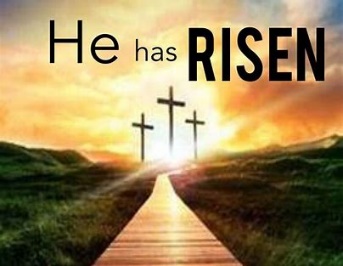 The project this week aims to provide opportunities for your child to learn moreabout key animals they are interested in. Learning may focus on exploring thephysical aspects of an animal, their habitat, categorising animals etc.Find out about:What are mammals?,What are amphibians?What are birds?What are fish?What are reptiles?What are minibeasts?https://www.bbc.co.uk/bitesize/topics/z6882hvCreate a mask : Using different materials around the house, create a mask of their favouriteanimal. Think about the colours and shape. Can they add different textures to their mask?Where does your animal live? Play this sorting activity to develop their understanding of wheredifferent animals live.Animal grouping: Get your child to group animals into two columns. Identifying animals that canfly and cannot fly. What do animals eat? Scientists group animals into three different groupsaccording to what animals eat. These groups are carnivores, herbivores and omnivores. Carnivoreseat other animals, herbivores eat plant material including fruit, leaves, vegetables, omnivores eat amixture of meat and plant material. (Animals that eat other animals are called carnivores. Animals that eat plantsare called herbivores. Animals that eat both plants and other animals are called omnivores)Sorting CardsNeeds of an animal. Can all animals be kept as a pet? Think about a particular animal and find outif that animal could be a pet. Draw pictures of different animals. Sort theanimals into two groups; suitable for a pet and not suitable for a pet.Explain why animals were sorted in a particular way.www.rspcaeducation.org.uk/teachers - Design a leaflet explaining topotential pet owners what each animal will need. - Interview a pet ownerto discuss the responsibilities involved with looking after an animal.How often do they need to find their pet? Who helps clean? What doestheir pet eat? Find some pegs at home. Can you create your own mini animal or object, cut it in halfand stick it to a peg.Nocturnal animals - What do they think this word means? Watch and discuss the animals theysaw. Have they seen these animals? How could they describe them? Play Nocturnal animals aremore active at night than during the day. These animals sleep during the day, often in a burrow orden. They have special adaptations that help them survive in the dark. Over millions of years, theseanimals have developed traits that help them survive in the darkness. Nocturnal animals may havelarger ears to hear better, bigger eyes to see better, and body parts that glow in the night. Createyour own big-eyed nocturnal animal art .RE
Create a drawing to celebrate that the Lord has risen. Think about what images you could draw to represent this and what colours you would use.Additional learning resources parents may wish to engage withAdditional learning resources parents may wish to engage withClassroom Secrets Learning Packs - These packs are split into different year groups and include activities linked to reading, writing, maths and practical ideas you can do around the home. Twinkl - to access these resources click on the link and sign up using your own email address and creating your own password. Use the offer code UKTWINKLHELPS. Practise SATs questions and Phonics tests can also be found on Twinkl.Headteacherchat - This is a blog that has links to various learning platforms. Lots of these are free to access. Additional Year 1 phonics support can be found here: https://home.oxfordowl.co.uk/reading/learn-to-read-phonics/Additional year 2 work to support SATs can be found here: https://www.theschoolrun.com/key-stage-1-sats-learning-journey www.musicaltoad.co.uk  Mr Shepherd (our music teacher) website with the music and songs we have been learning with him in class.https://www.youtube.com/watch?v=d3LPrhI0v-w – This is just an example link of Joe Wicks children body coach lessons. If you search him on youtube you will find some more great exercise activities to get the children moving. We have also attached practise phonics tests, from Twinkl, to help support Year 1 phonics. We have also attached practise questions for Year 2. Classroom Secrets Learning Packs - These packs are split into different year groups and include activities linked to reading, writing, maths and practical ideas you can do around the home. Twinkl - to access these resources click on the link and sign up using your own email address and creating your own password. Use the offer code UKTWINKLHELPS. Practise SATs questions and Phonics tests can also be found on Twinkl.Headteacherchat - This is a blog that has links to various learning platforms. Lots of these are free to access. Additional Year 1 phonics support can be found here: https://home.oxfordowl.co.uk/reading/learn-to-read-phonics/Additional year 2 work to support SATs can be found here: https://www.theschoolrun.com/key-stage-1-sats-learning-journey www.musicaltoad.co.uk  Mr Shepherd (our music teacher) website with the music and songs we have been learning with him in class.https://www.youtube.com/watch?v=d3LPrhI0v-w – This is just an example link of Joe Wicks children body coach lessons. If you search him on youtube you will find some more great exercise activities to get the children moving. We have also attached practise phonics tests, from Twinkl, to help support Year 1 phonics. We have also attached practise questions for Year 2. #TheLearningProjects#TheLearningProjects